УДК 796:378………….(пропуск строки)…………..ПРОБЛЕМЫ ОРГАНИЗАЦИИ ДИСТАНЦИОННОГО ОБУЧЕНИЯВ ВУЗЕ ПО ДИСЦИПЛИНЕ «ФИЗИЧЕСКАЯ КУЛЬТУРА»Название должно объяснять смысл работы и его рекомендуется составлять без использования сложносочиненных и сложноподчиненных предложений (без запятых). ………….(пропуск строки)…………..А. Я. Глывяк1, А. С. Горохов2, С. Т Алпысов31,2Северо-Казахстанский университет им. М. Козыбаева,г. Петропавловск, Республика Казахстан3Кокшетауский университет им. А. Мырзахметова,г. Кокшетау, Республика Казахстан………….(пропуск строки)…………..Аннотация. Текст Текст Текст Текст Текст Текст Текст Текст Текст Текст.В аннотации (не более 250 слов) следует кратко изложить основные результаты исследований, показать область их применения. Ключевые слова: Текст Текст Текст Текст Текст Текст Текст Текст Текст Текст.5-7 слов или словосочетаний. ………….(пропуск строки)…………..Актуальность и цель исследования. Текст Текст Текст Текст Текст Текст Текст Текст Текст Текст. Методы и организация исследования. Текст Текст Текст Текст Текст Текст Текст Текст Текст Текст.Результаты исследования и их обсуждение. Текст Текст Текст Текст Текст Текст Текст Текст Текст Текст Текст Текст.Ссылки на литературу заключать в квадратные скобки [1]. Нельзя ссылаться на диссертации, авторефераты, учебники и учебные пособия.Заключение и выводы. Текст Текст Текст Текст Текст Текст Текст Текст Текст Текст.Статью нужно завершить формулировкой выводов и практических рекомендаций.………….(пропуск строки)…………..Список источников………….(пропуск строки)…………..Список из 2–6 использованных источников составить в алфавитном порядке по ГОСТу 2008 года. Аверьянова И. В., Зайцева Н. В. Региональные особенности морфофизиологических характеристик студентов Северо-Восточного государственного университета // Человек. Спорт. Медицина. 2018. Т. 18, № 3. С. 60–68.Андреенко Т. А., Лалаева Е. Ю., Горячева Н. Л. Технология управления тренировочными нагрузками на основе показателей функционального состояния гимнасток // Современные проблемы науки и образования. 2013. № 5. URL: https://science-education.ru/ru/article/view?id=10521 (дата обращения: 12.04.2021).Богданова О. А., Головко Н. Г., Плужников О. А., Головко О. М.  Средства и методы тренировки скоростной выносливости // Совершенствование педагогического процесса по дисциплине «Физическая культура»: материалы Всерос. науч.-практ. конф. Саратов: Саратовский ГАУ, 2008. С. 19–20.Демкин В. П., Можаева Г. В. Технологии дистанционного обучения: моногр. Томск: ТГУ, 2003. 106 с.Назаренко Л. Д. Средства и методы развития двигательных координаций. М.: Теория и практика физической культуры, 2003. 259 с.Odžić N., Smajević I., Kazagić A. Сoncept of co-firing coal with biomass and natural gas – on track of sustainable solution for future thermal power plants // Thermal Science. 2016. Vol. 20. Р. 171–184. DOI:10.2298/TSCI151126078H. URL: http://web.a.ebscohost.com/ehost/detail/detail?vid (дата обращения: 05.10.2016).………….(пропуск строки)…………..Сведения об авторах………….(пропуск строки)…………..Иванов Степан Петрович – доцент кафедры физического воспитания и спорта ОмГТУ, кандидат педагогических наук, доцент (Россия). Spin-код автора: 1934-2314. E-mail: Основные типы статей: эмпирическая статья (представление результатов собственного исследования), теоретическая статья (на основе существующей литературы разрабатываются и выдвигаются новые теоретические положения), методологическая статья (описание нового или модификация существующего метода),  литературный обзор (представление и анализ результатов исследований, опубликованных ранее).Примеры оформления рисунков и таблиц.Рисунок подписывается внизу по центру. Размер шрифта подрисуночной подписи – 13 кегль. Если представлен один рисунок, то он не нумеруется.К рисункам относятся диаграммы, схемы, графики, фотографии.Рисунок – Двигательная активность студентов в период дистанционного обученияРисунок 4 – Взаимосвязь координационных способностей с показателями технического мастерства в опорном прыжкеРисунок 2 – Примеры упражнений с гантелямиТаблица подписывается вверху по центру. Размер шрифта названия таблицы – 13 кегль. Если представлена одна таблица, то она не нумеруется. Таблица по размеру должна быть не более одной страницы книжной ориентации с автоподбором по ширине окна. Размер шрифта содержания таблицы – 12-14 кегль.Таблица – Сравнительная характеристика показателей функционального состояниясистемы внешнего дыхания бодибилдеров за период экспериментаПримечание: ЧД – частота дыхания, ЖЕЛ – жизненная емкость легких, ЭГК –экскурсия грудной клетки, А – начало эксперимента, В – окончание эксперимента, КГ – контрольная группа, ЭГ – экспериментальная группа.Таблица 2 – Ранговая структура психолого-педагогических условий применения ударной и борцовской техники в боевом самбо (n=74)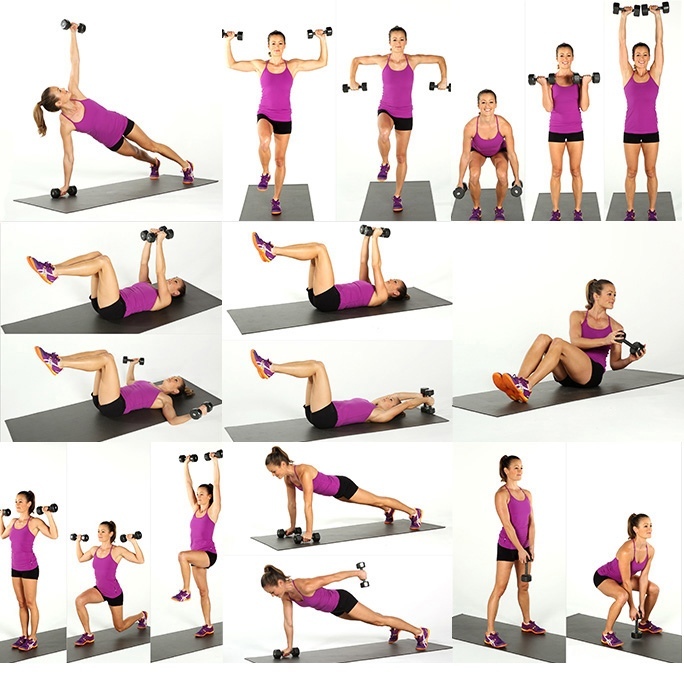 ГруппыЧД(кол-во/мин)ЧД(кол-во/мин)ЖЕЛ (л)ЖЕЛ (л)ЭГК (см)ЭГК (см)Проба Штанге (с)Проба Штанге (с)Проба Генчи (с)Проба Генчи (с)ГруппыАВАВАВАВАВКГ19±420±34,3±0,64,5±0,54,7±15,9±155±4,860±732±8,631±9,6ЭГ17±416±34,4±0,44,7±0,45,6 ± 17±0,683±1295±1740±9,847±12Ранговое местоПсихолого-педагогические условияприменения ударной и борцовской техники в боевом самбоРанговый показатель, %1Обоснование и внедрение методики обучения комбинациям ударной и борцовской техники с разной дистанции24,62Увеличение количества комбинаций ударной и борцовской техники по отношению к одиночным техническим действиям22,73Учет индивидуальных психических и морфофункциональных особенностей бойцов в тренировочном процессе19,94Выбор наиболее применяемых и эффективных технико-тактических комбинаций ударной и борцовской техники с разной дистанции16,55Применение методов тактического и психологического воздействия9,16Создание благоприятной психологической обстановки на тренировках для обеспечения положительной мотивации и адаптации к значительным физическим нагрузкам7,2